Fünf zentrale Elemente der NS-Ideologie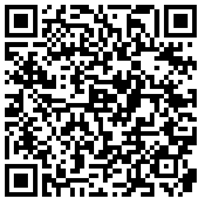 ___________________________________________________________ ___________________________________________________________ ___________________________________________________________ __________________________________________________________________________________________________________________________________________________________________________________ ___________________________________________________________ ___________________________________________________________ ___________________________________________________________ ___________________________________________________________ ______________________________________________________________________________________________________________________ ___________________________________________________________ ___________________________________________________________ ___________________________________________________________ _________________________________________________________________________________________________________________________________________________________________________________ ___________________________________________________________ ___________________________________________________________ ___________________________________________________________ ___________________________________________________________ ___________________________________________________________ ___________________________________________________________ ___________________________________________________________ _________________________________________________________________________________________________________________________________________________________________________________ ___________________________________________________________ ___________________________________________________________ ______________________________________________________________________________________________________________________Arbeitsaufträge: Betrachte das Video zur „NS-Ideologie“ der Reihe „musstewissen“ des ZDF!Mache dir Notizen, so dass du in der Lage bist, das Wesen der NS-Ideologie zu beschreiben (Nr. 0) und die einzelnen Elemente der Nationalsozialismus (Nr. 1-5) zu erklären. Du hast 15 Minuten Zeit! 